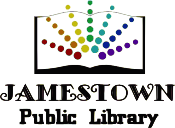 Jamestown Public Library 2019 Summer Volunteer Application   	We are looking for enthusiastic, reliable teens (rising 9th-12th graders) who work well with children pre-K through 5th grade as well as their caregivers. Most of our programs will take place on Thursdays, from June 13th through Aug 15th. However, we do have a few events for other times with additional opportunities.Please print the following information:Name________________________________________ Date of Birth_______________Address_____________________________ City____________ State_____ Zip______Phone(h)_____________ (c)____________ Email______________________________Have you ever been convicted of a felony?   ⃣   yes   ⃣   noIf yes, explain___________________________________________________________Shift availability:References (please provide 2 who are not relatives)Name______________________________________ Relationship_________________Address______________________________ City__________ State______ Zip______Phone(h)_____________ (c)____________ Email______________________________Name______________________________________ Relationship_________________Address______________________________ City__________ State______ Zip______Phone(h)_____________ (c)____________ Email______________________________Reason for volunteering: ________________________________________________________________________________________________________________________________________________________________________________________________________________________________________________________________________________________Please inform us of any previous experiences with children or libraries: __________________________________________________________________________________________________________________________________________________________________________________________________________________DisclaimerThank you for your interest in volunteering at the library. Your application will be processed in the order it was received.Depending on your availability and the available opportunities, we will contact you to schedule training and hours.Library staff do not keep track of each volunteer’s completed hours; this is the responsibility of the volunteer.Rules and ExpectationsPlease arrive a few minutes before your shift is supposed to start.Please wear appropriate clothing for bending, stooping, sitting, and possibly being messy.Cell phone use is not permitted during your work shift unless approved or requested by staff. Feel free to greet friends or family members for a minute or two, but please then return to your assigned task. We have areas for personal items but please be aware that they are not locked areas and much of the library is open space that anyone could wander into. Information about library patrons is confidential. Do not share or discuss personal information about patrons with others.Jamestown Public Library200 W. Main St, Jamestown, NC 27282MondayTuesdayWednesdayThursdayFridaySaturdayFromToName (please print)Emergency ContactSignatureDateFor Minors OnlyFor Minors OnlyParent/Guardian Phone NumberParent/Guardian Signature